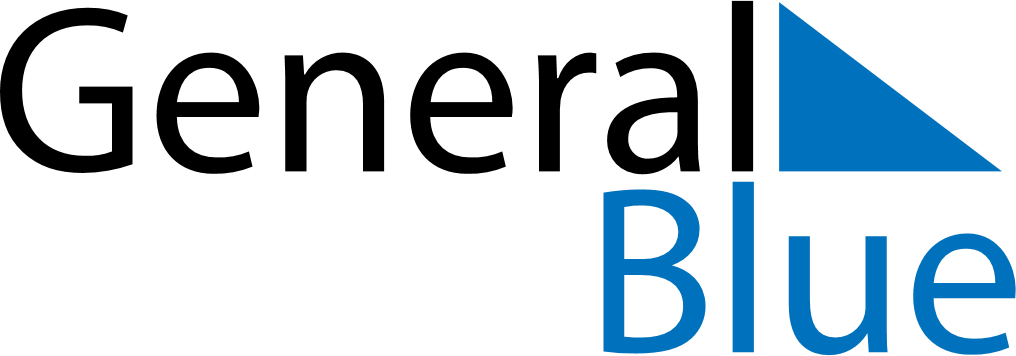 May 2024May 2024May 2024May 2024May 2024May 2024Faetano, San MarinoFaetano, San MarinoFaetano, San MarinoFaetano, San MarinoFaetano, San MarinoFaetano, San MarinoSunday Monday Tuesday Wednesday Thursday Friday Saturday 1 2 3 4 Sunrise: 6:01 AM Sunset: 8:12 PM Daylight: 14 hours and 11 minutes. Sunrise: 6:00 AM Sunset: 8:13 PM Daylight: 14 hours and 13 minutes. Sunrise: 5:58 AM Sunset: 8:14 PM Daylight: 14 hours and 16 minutes. Sunrise: 5:57 AM Sunset: 8:16 PM Daylight: 14 hours and 18 minutes. 5 6 7 8 9 10 11 Sunrise: 5:56 AM Sunset: 8:17 PM Daylight: 14 hours and 21 minutes. Sunrise: 5:54 AM Sunset: 8:18 PM Daylight: 14 hours and 23 minutes. Sunrise: 5:53 AM Sunset: 8:19 PM Daylight: 14 hours and 26 minutes. Sunrise: 5:52 AM Sunset: 8:20 PM Daylight: 14 hours and 28 minutes. Sunrise: 5:50 AM Sunset: 8:21 PM Daylight: 14 hours and 31 minutes. Sunrise: 5:49 AM Sunset: 8:23 PM Daylight: 14 hours and 33 minutes. Sunrise: 5:48 AM Sunset: 8:24 PM Daylight: 14 hours and 35 minutes. 12 13 14 15 16 17 18 Sunrise: 5:47 AM Sunset: 8:25 PM Daylight: 14 hours and 38 minutes. Sunrise: 5:46 AM Sunset: 8:26 PM Daylight: 14 hours and 40 minutes. Sunrise: 5:45 AM Sunset: 8:27 PM Daylight: 14 hours and 42 minutes. Sunrise: 5:43 AM Sunset: 8:28 PM Daylight: 14 hours and 44 minutes. Sunrise: 5:42 AM Sunset: 8:29 PM Daylight: 14 hours and 46 minutes. Sunrise: 5:41 AM Sunset: 8:30 PM Daylight: 14 hours and 49 minutes. Sunrise: 5:40 AM Sunset: 8:32 PM Daylight: 14 hours and 51 minutes. 19 20 21 22 23 24 25 Sunrise: 5:39 AM Sunset: 8:33 PM Daylight: 14 hours and 53 minutes. Sunrise: 5:38 AM Sunset: 8:34 PM Daylight: 14 hours and 55 minutes. Sunrise: 5:38 AM Sunset: 8:35 PM Daylight: 14 hours and 57 minutes. Sunrise: 5:37 AM Sunset: 8:36 PM Daylight: 14 hours and 58 minutes. Sunrise: 5:36 AM Sunset: 8:37 PM Daylight: 15 hours and 0 minutes. Sunrise: 5:35 AM Sunset: 8:38 PM Daylight: 15 hours and 2 minutes. Sunrise: 5:34 AM Sunset: 8:39 PM Daylight: 15 hours and 4 minutes. 26 27 28 29 30 31 Sunrise: 5:34 AM Sunset: 8:40 PM Daylight: 15 hours and 6 minutes. Sunrise: 5:33 AM Sunset: 8:41 PM Daylight: 15 hours and 7 minutes. Sunrise: 5:32 AM Sunset: 8:41 PM Daylight: 15 hours and 9 minutes. Sunrise: 5:32 AM Sunset: 8:42 PM Daylight: 15 hours and 10 minutes. Sunrise: 5:31 AM Sunset: 8:43 PM Daylight: 15 hours and 12 minutes. Sunrise: 5:30 AM Sunset: 8:44 PM Daylight: 15 hours and 13 minutes. 